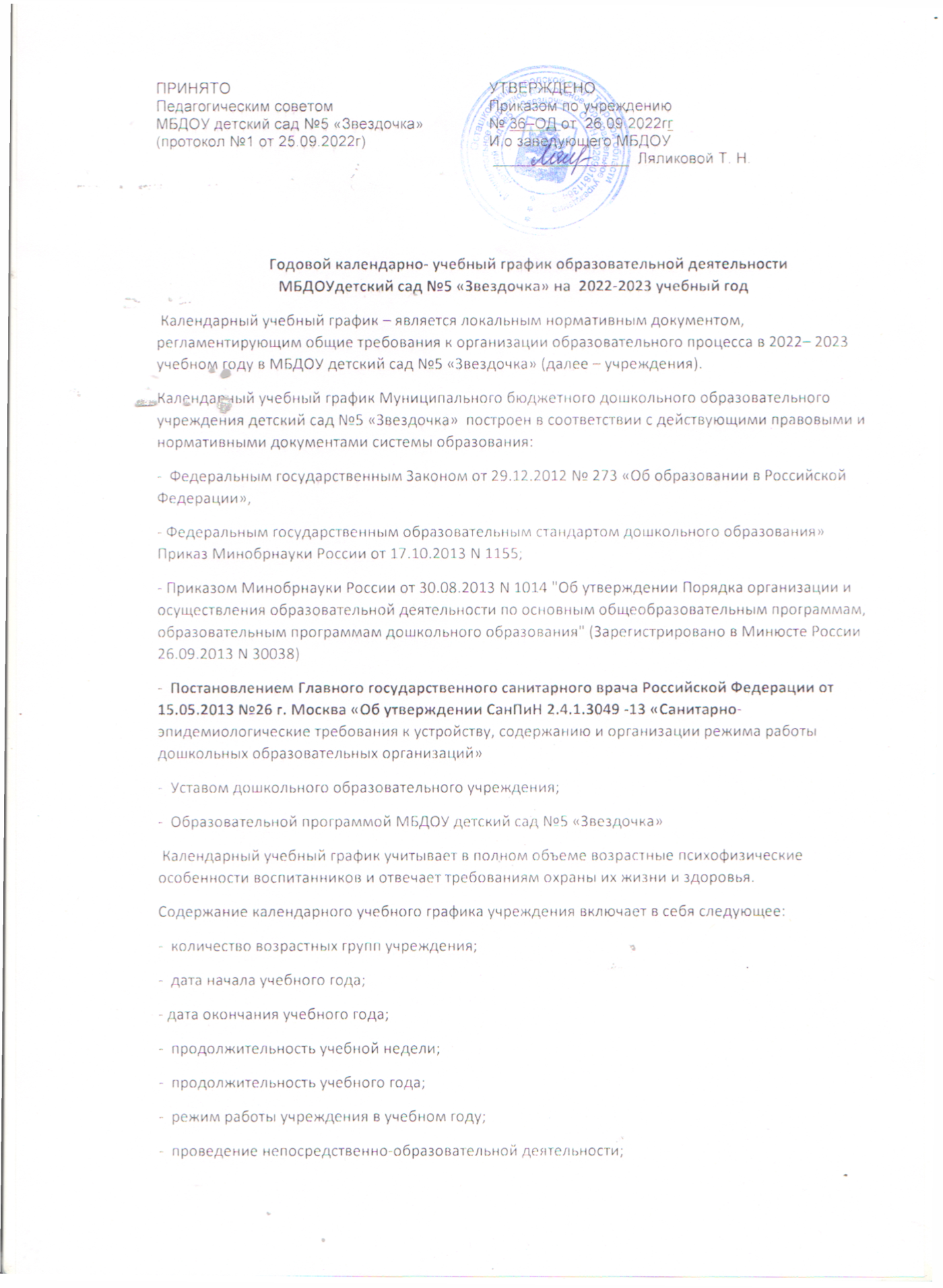 -  организация педагогического мониторинга результатов освоения воспитанниками образовательных программ, детского развития Календарный учебный график обсуждается и принимается Педагогическим советом с учетом мнения педагогов, утверждается приказом заведующего. Все изменения, вносимые Учреждением в календарный учебный график, утверждаются приказом заведующего и доводятся до сведения всех участников образовательного процесса. Учреждение в установленном законодательством Российской Федерации порядке несет ответственность за реализацию в полном объеме образовательных программ в соответствии с календарным учебным графиком. Режим работы ДОУ: дошкольное образовательное учреждение функционирует в режиме пятидневной рабочей недели, с 06.30 ч. до 18.30 ч.Продолжительность учебного года: с 01 сентября 2021 года по 31 мая 2021 года.Количество групп – 11Продолжительность учебного года: с 01 сентября 2022 года по 31 мая 2023 года. Продолжительность учебной недели – 5 дней (понедельник - пятница)Продолжительность учебного года - 38 недельЛетний оздоровительный период – с 01.06.2023 по 31.08.2023г.график перерыва в осуществлении образовательной деятельности- с 31.10.2022г.     по    03.11.2022г.- с 26.12.2022г.    по    30.12.2022г.- с 27.03.2023г.    по    01.04 2023г. В перерывах в осуществлении образовательной деятельности предусмотрена реализация проектов по физической культуре, художественно – эстетическому и опытно – экспериментальному направлениях.Мониторинг качества освоения воспитанниками образовательной программы: Проводится 2 раза в год по методике Верещагиной Н.В.- с 01.09.2022г. по 10.09.2022г. (начало учебного ода)- 07.05.2023г. по 13.05.2023г. (конец учебного года) Праздничные и другие мероприятия Требования к организации образовательного процесса            Объем недельной нагрузки непосредственно образовательной деятельности, включая реализацию дополнительных образовательных программ:            Образовательная деятельность осуществляется в процессе организации различных видов детской деятельности по следующим направлениям: непосредственно образовательная деятельность, совместная деятельность педагога с детьми, самостоятельная деятельность воспитанников, работа с родителями.Начало занятий, не ранее 8.00 час.Окончание занятий не позднее 17.00 час.Продолжительность непрерывной образовательной деятельности не превышает для детей  1 год до 3 лет – 10 минут3-4 года – не более 15 минут4-5 лет – не более 20 минут5-6 лет – не более 25 минут6-7 лет -  не более 30 минутПродолжительность перерыва для отдыха детей между НОД  всех возрастов , в соответствии  с санитарными правилами и норм СанПин 1.2.3685-21 «Гигиенические нормативы и требования к обеспечению для человека факторов среды обитания» не менее 10 минут. 6.       Продолжительность дневной суммарной образовательной нагрузки для детей дошкольного возраста, не более7. Показатели организации образовательного процессаДля определения продолжительности использования интерактивной доски (панели) в образовательной деятельности рассматривается суммарное время ее использования на занятии.Для использования продолжительности использования электронного средства обучения (ЭСО) индивидуального пользования определяется непрерывная продолжительность их использования на занятии.При использовании 2-х и более ЭСО суммарное время работы с ним не должно превышать максимум по одному из них.Для детей 6-7 лет использование ноутбуков возможно при наличии дополнительной клавиатуры.Продолжительность использования ЭСОДополнительное образование Вариативная часть образовательной программы ДОУ реализуется через кружки физкультурно-оздоровительной, художественно-эстетической, познавательной направленности, которые проводятся один  раза в неделю во второй половине дня.Кружки, не проводятся за счёт времени, отведённого на прогулку и дневной сон.                                     Их продолжительность:               для детей третьего года жизни    –   10 минут (1 раз в неделю)для детей четвёртого года жизни –  15 минут (1 раз в неделю);для детей пятого года жизни          –  20 минут (1 раза в неделю);для детей шестого года жизни       – 25 минут (1 раза в неделю);для детей седьмого года жизни      – 30 минут (1 раза в неделю).Коррекционная работаОбъем коррекционно-развивающей, психолого – педагогической помощи детям (занятия с учителем-логопедом, педагогом - психологом) определяется индивидуально в соответствии с диагностическими показателями. Диагностическое обследование устной речи у детей старших и подготовительных к школе групп проводится с 01 сентября по 15 сентября.Учебный план на 2022-2023 учебный год               При составлении учебного плана ориентировались на устав ДОУ; учитывали социально-экономические, научно-культурные особенности, мнения участников образовательного процесса - педагогов, дошкольников, родителей (законных представителей) и органов государственно-общественного управления.Данные учебные планы определяют максимальный объем учебной нагрузки, распределяют время для федерального и регионального компонента образовательного стандарта по группам и образовательным областям.  Занятия обеспечивают реализацию базового учебного плана по программе «Радуга», целями которой является создание благоприятных условий для их своевременного и полноценно психического развития, сохранение здоровья детей, обеспечение каждому ребенку возможность радостно и содержательно прожить период дошкольного детства. Педагогу необходимо учитывать индивидуальный подход к каждому ребенку, основанного на принципах   -уважение к свободе и достоинству каждого ребенка как маленького, но полноправного человека;-создание условий для развития его индивидуальности;-обеспечение атмосферы психологического комфорта в группах;-учет возрастных психологических особенностей детей при отборе содержания и методов воспитания и обучения;- обеспечение качественной подготовки к школе; Базовый учебный план дополняется вариативной частью и региональным компонентом.     В работе используем парциальные программы:  И.А. Лыкова «Изобразительная деятельность в детском саду»   Маханева М.Д. «Воспитание здорового ребенка»Н.Н.Авдеева «Основы безопасности детей дошкольного возраста»С.Н.Николаева «Юный эколог», Н.А.Рыжова «Наш дом-природа»О.Радынова «Музыкальные шедевры»И.Каплунова , И.Новоскольцева программа «Ладушки» «Праздник каждый день»Реализуя программу воспитания и обучения в детском саду «Радуга» педагоги наполняют жизнь детей интересными делами, проблемами, идеями, включая каждого ребенка в содержательную деятельность, способствуют реализации детских интересов в жизненной активности. Учебный план на 2020-2021 учебный годНаименование возрастной группыКоличество группГруппа раннего возраста2Первая младшая группа1Вторая младшая группа 2Средняя группа1Старшая группа 2Подготовительная группа3Дата проведенияРанний возрастВторая младшая группаСредняя группаСтаршая группаПодготовительная группаПраздник «День дошкольного работника»Сентябрь++Музыкально – литературный праздник «Осень в гости к нам пришла»Ноябрь++++Новогодние праздники Декабрь+++++Музыкально – литературный праздник«Наши папы» Февраль++«8 марта – праздник мам» Март++++Развлечение «Весна красная»  Апрель+++ Праздник «День Победы» Май++ Праздник «Дружат дети на всей планете» июнь++++Праздник «Прощание с детским садом»+Театральная неделя14.09.2020гпо 18.09.2020г++++День здоровья1 раз в квартал+++++Музыкальные гостиные1 раз в месяц++++Наименование возрастной группыОбъем нагрузки в неделюКоличество занятий в неделюГруппа раннего  возраст1 час 30 мин.9Первая младшая группа 1 час 30 мин.9Вторая младшая группа 2 час 30 мин.10Средняя группа3 часа 20 мин.10Старшая группа  5 часа 00 мин.12Подготовительная группа7 часов 00 мин.13№1,5-3 летот 3-4 летот 4-5 летот 5-6 летот 6-7 летНепосредственно образовательная деятельность по реализации образовательной программы   20 минут30 минут40 минут50 мин или 75 мин. при организации занятия после дневного сна90 минутПродолжительность дневного сна, не менее1-3 года3.0 ч.Продолжительность дневного сна, не менее4-7 лет2,5 ч.Продолжительность дневного сна, не менеестарше 7 лет1,5 ч.Продолжительность прогулок, не менееДо 7 лет3, ч. в/деньПродолжительность прогулок, не менееДля детей старше 7 лет2,0 ч./деньСуммарный объем двигательной активности, не менееВсе возраста1,0 ч./деньУтренняя зарядка, продолжительность, не менееДо 7 лет10 мин.Утренняя зарядка, продолжительность, не менееСтарше 7 лет15 минЭлектронные средства обучениявозрастНа занятии мин. не болееСуммарно в день мин. не болеев ДОУСуммарно в день дома (включая досуговую деятельность) мин. не болееИнтерактивная доска5-7 лет720-Интерактивная панель5-7 лет510-Персональный компьютер6-7 лет1520-Ноутбук6-7 лет1520-планшет6-7 лет1010-Наименование занятийКоличество занятий по группамКоличество занятий по группамКоличество занятий по группамКоличество занятий по группамКоличество занятий по группамКоличество занятий по группамКоличество занятий по группамКоличество занятий по группамКоличество занятий по группамКоличество занятий по группамКоличество занятий по группамКоличество занятий по группамКоличество занятий по группамКоличество занятий по группамКоличество занятий по группамНаименование занятийГруппа раннего возрастаГруппа раннего возрастаГруппа раннего возрастаМладшая группаМладшая группаМладшая группаСредняя группаСредняя группаСредняя группаСтаршая группаСтаршая группаСтаршая группаПодготовительная группаПодготовительная группаПодготовительная группаНаименование занятийКол-во в неделюКол-вов месяцКол-вов годКол-во в неделюКол-вов месяцКол-вов годКол-во в неделюКол-вов месяцКол-вов годКол-во в неделюКол-вов месяцКол-вов годКол-во в неделюКол-вов месяцКол-вов год Развитие элементарных математических представлений14271427143014302852Познавательное развитие---1434143614311431ЛепкаКонструирование14271432143214321432Рисование14271430142714351435Развитие речи1427143214321432---Обучение грамоте------------31282Знакомство с окружающим миром1427------------Знакомство с буквами_--------1427---Физкультурные занятия28723 (одно на воздухе)121083         (одно на воздухе)121083 (одно на воздухе)121083 (одно на воздухе)12108Музыкальные занятия28722872287228722872